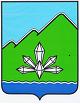 АДМИНИСТРАЦИЯ ДАЛЬНЕГОРСКОГО ГОРОДСКОГО ОКРУГА                 ПРИМОРСКОГО КРАЯПОСТАНОВЛЕНИЕ 			                          г. Дальнегорск                               №  _______Об утверждении муниципальной программы «Развитие туризма на территории Дальнегорского городского округа» На основании постановления администрации Дальнегорского городского округа от 10.02.2023   № 134-па «Об утверждении Порядка принятия решений о разработке муниципальных программ их формирования и реализации», руководствуясь Уставом Дальнегорского городского округа, администрация Дальнегорского городского округаПОСТАНОВЛЯЕТ:Утвердить муниципальную программу «Развитие туризма на территории Дальнегорского городского округа», включающую:стратегические приоритеты;паспорт муниципальной программы.Настоящее постановление вступает в силу со дня утверждения муниципальной программы.Настоящее постановление подлежит размещению на официальном сайте Дальнегорского городского округа и в автоматизированной системе ГАС «Управление».Глава Дальнегорскогогородского округа                                               			      А.М. Теребилов